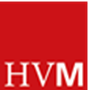 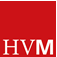 50 Jahre MUMMENSCHANZ. 
Die Ausstellung 
14. April 2022 bis 8. Januar 2023 Als «Virtuosen der Stille» haben sie die Herzen der Menschen weltweit erobert. Ihr einzigartiges Maskentheater ohne Musik und Bühnenbild, ihre Sprache ohne Worte werden rund um den Globus verstanden. Jetzt feiert MUMMENSCHANZ das 50-Jahr-Jubiläum mit einer grossen Retrospektive im Historischen und Völkerkundemuseum St.Gallen (HVM). Die Ausstellung ist ein Theaterbesuch in «slow motion», lässt in die Theaterwelten von MUMMENSCHANZ eintauchen. Sie inszeniert Requisiten, Plakate und die berühmtesten Masken aus 50 Jahren, zeigt seltenes Foto- und Filmmaterial, erzählt Geschichten. Ergänzt wird die Ausstellung mit einem attraktiven Begleitprogramm und einer Jubiläumspublikation, verfasst von Roy Oppenheim, erschienen im Werd Weber Verlag. In der Ostschweiz hat MUMMENSCHANZ seit 1988 ihre «Homebase». Die MUMMENSCHANZ Stiftung mit Sitz in Altstätten trägt die Ideen und Ausdrucksformen dieser einzigartigen Formation weiter.www.hvmsg.chwww.mummenschanz.com 